Update for key stakeholders
18 November 2022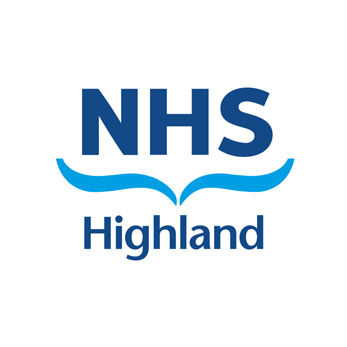 Update on Ullapool care homes
The Parklands Group have recently completed the purchase of Mo Dhachaidh care home in Ullapool from Barchester Healthcare UK. This was a commercial transaction between the two organisations and NHS Highland had no direct role within this. Earlier this year, NHS Highland received a formal request from Parklands to discuss the need to ensure sustainability of care home services in Ullapool. As part of their request, Parklands submitted a proposal to combine the running of Mo Dhachaidh with Lochbroom Care Home, in order to stabilise care home services in the area. NHS Highland has entered into formal dialogue with Parklands to fully understand their proposal. We are exploring this request as it is important we consider any proposal that is put to us in relation to sustaining sufficient care home capacity in our districts. At this time, no decisions have been made. Our primary objective is the care and safety of all care home residents and to maintain sustainability of care home capacity in the area. NHS Highland will keep you updated with any further developments. Feedback		If you have comments or queries please contact nhshighland.feedback@nhs.scot